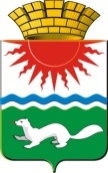 АДМИНИСТРАЦИЯ СОСЬВИНСКОГО ГОРОДСКОГО ОКРУГАПОСТАНОВЛЕНИЕот 23.03.2017  № 185 	                                             р.п. СосьваО внесении дополнений в Положение об оказании  материальной помощи отдельным категориям граждан, проживающих на территории Сосьвинского городского округа,  утвержденное постановлением администрации Сосьвинского городского округа          от 14.10.2016 № 786В соответствии с Федеральным законом РФ от 06.10.2003 № 131-ФЗ                            «Об общих принципах организации местного самоуправления в Российской Федерации» (ред. от 28.11.2015), в целях совершенствования оказания материальной помощи гражданам, проживающим на территории Сосьвинского городского округа, руководствуясь статьями  30, 45 Устава Сосьвинского городского округа, администрация Сосьвинского городского округаПОСТАНОВЛЯЕТ1. Внести в Положение об оказании материальной помощи отдельным категориям граждан, проживающих на территории Сосьвинского городского округа, утвержденное постановлением администрации Сосьвинского городского округа от 14.10.2017 № 786 следующие дополнения:1) дополнить пункт 14 статьи 3 подпунктом 10 следующего содержания:«10)  гражданам, получающим заместительную почечную терапию гемодиализом, на расходы, связанные с проездом от г. Серова до г. Краснотуринска, от г. Краснотуринска  до г. Серова.»;2) дополнить  пункт 31 стати 6 подпунктом 31.2 следующего содержания: «31.2. К заявлению об оказании материальной помощи гражданам, получающим заместительную почечную терапию гемодиализом , на расходы, связанные с проездом от г. Серова до г. Краснотуринска, от г. Краснотуринска  до г. Серова прилагаются следующие документы:1) документ, удостоверяющий личность гражданина Российской Федерации (паспорт или иное удостоверение личности);2) документы, подтверждающие расходы, понесенные заявителем;3) документы, подтвержлающие заболевание.».                                                                 2.  Настоящее постановление опубликовать в газете «Серовский рабочий».3. Контроль исполнения настоящего постановления возложить на заместителя главы администрации Сосьвинского городского округа по экономике и промышленности Мироненко Г.С.Исполняющий обязанностиглавы администрацииСосьвинского городского округа                                                                             А.В. Киселёв